							                              September 2017Dear Colleague,Thank you for your interest in the position of English teacher [main professional range] at Alderbrook School.As well as the enclosed application form, I would also ask you to share with me your philosophy of education and where you see the place of English in a successful school’s curriculum. You should limit your response to one side of A4. I am well aware of both the time and effort that goes into applying for a post in a school and wish you well in your endeavours. I can assure you that your application will be considered very carefully and sympathetically.Yours faithfully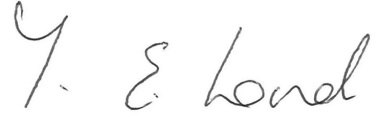 Tracey LordHeadteacher